Christopher Newall, The Grosvenor Gallery, 1995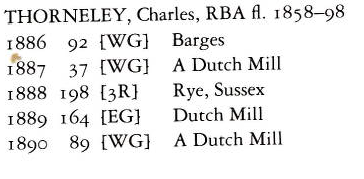 The abbreviations mean West Gallery, Third Room and East Gallery.a